入　学　申　込　書（入学願書）Application for Admission◆氏　　名　Name in Full　　　　Family 　　　　Given　　　　 Middle◆国　　籍　Nationality 　　　　　　　◆出身地　Place of Birth◆生年月日　Date of Birth 　　　　　　◆性別　Sex（Y）　（M）　（D）　　　　　　　（男M・女F）年　　　月　　　日◆職　　業　Profession or Occupation◆現住所　Present Address 　　　　　　　　　　　　　　◆電話　TEL◆旅券番号 Passport No. 　　　　　　　　　　　　　　　◆有効期限 Valid until（取得済みの場合 In case you have）◆在日歴　Previous stay in Japan入国年月日　Date of entry  　在留資格　Status　 　在留期間　Period of stay（Y）　（M）　（D）年　　　月　　　日◆修学期間 　Intended Length of Study◆修学理由　Purpose of Study◆習得後の予定 Specific Plans after Graduation上記の通り相違ありません。I hereby declare the above statement is true and correct.（Y）　　（M）　　（D）申請日　Date of Application 　　　　　　　　　　　　　　年　　　　月　　　　日申請人署名 Signature of Applicant◆保証人氏名　　　　　Guarantor’s Name◇住所Address◇電話TEL　　　　　　　　　　　　　　　　　　　　　◇職業Occupation履　歴　書PERSONAL RECORDS氏　Family Name 名　Given Name１、国　籍　　　　　　　　　　　　　　　　　氏　名Nationality 　　　　　　　　　　　　　　　　　　Name　　　　　　　　　　　　　　　　　　　　　　　　　　　　生年月日　　　　　　　　年　　　　月　　　　日Date of Birth 　　　　　　　 Year 　　　Month　　 Day現住所：Address:                                                                                           配偶者の有無：          無   ・   有       （配偶者名：                             ）Marital Status:            Single     Married       (Name of Spouse:                              )学　歴：  （初等教育から順次最終学歴まで総て記載すること）                            　修学期間Academic Record: 　　(from elementary school ) 　　　　　　　　　　　　　　　　　　　　Period of Study学校名　　　　　　　　　　所在地　　　　　　　　　　　　入学年月日　　卒業年月日Name of School  　　　　　　　　　　Address  　　　　　　　　　　Date of Admission  Date of Graduation（１）　　　　　　　　　　　　　　　　　　　　　　　　　　　　　　　　　　　　‐　　　　　　　　　（２）　　　　　　　　　　　　　　　　　　　　　　　　　　　　　　　　　　　　‐　　　　　　　　　（３）　　　　　　　　　　　　　　　　　　　　　　　　　　　　　　　　　　　　‐　　　　　　　　　（４）　　　　　　　　　　　　　　　　　　　　　　　　　　　　　　　　　　　　‐　　　　　　　　　（５）　　　　　　　　　　　　　　　　　　　　　　　　　　　　　　　　　　　　‐　　　　　　　　　６、日本語学習歴　　　　　　　　　　　　　　　　　　　　　　　　　　　　　　　修学期間Learning Experience of Japanese 　　　　　　　　　　　　　　　　　　　　　　　　　　　 Period of Study 学校名　　　　　　　　　　所在地　　　　　　　　　　　　入学年月日　　修了年月日Name of School 　　　　　　　　　　 Address  　　　　　　　　　　Date of Admission 　Date of Termination（１）　　　　　　　　　　　　　　　　　　　　　　　　　　　　　　　　　　　　‐　　　　　　　　　（２）　　　　　　　　　　　　　　　　　　　　　　　　　　　　　　　　　　　　‐　　　　　　　　７、職　歴〈就職年月日順に記載すること〉Work History(in chronological order)勤務先名　　　　　　　　　所在地　　　　　　　　　　　　就職年月日　　退職年月日Name of Company 　　　　　　　 Address 　　　　　　　　 Date of Employment　 Date of Termination（１）　　　　　　　　　　　　　　　　　　　　　　　　　　　　　　　　　　　　‐　　　　　　　　　（２）　　　　　　　　　　　　　　　　　　　　　　　　　　　　　　　　　　　　‐　　　　　　　　　（３）　　　　　　　　　　　　　　　　　　　　　　　　　　　　　　　　　　　　‐　　　　　　　　　８、出入国歴Record of Entering into Japan入国年月日　　　　　　出国年月日　　　　　　在留資格　　　　　　　入国目的Date of Entry 　　　　　　Date of Departure 　　　　　Status 　　　　　　　　Purpose of Entry（１）　　　　　　　　　　　　　　　　　　　　　　　　　　　　　　　　　　　　　　　　　　　　　　　　　　　　　　　（２）　　　　　　　　　　　　　　　　　　　　　　　　　　　　　　　　　　　　　　　　　　　　　（３）　　　　　　　　　　　　　　　　　　　　　　　　　　　　　　　　　　　　　　　　　　　　　（４）　　　　　　　　　　　　　　　　　　　　　　　　　　　　　　　　　　　　　　　　　　　　　９、日本語学習理由Purpose of Study１０、卒業後の予定Plans After GraduationI want to(1)進学希望 (学校名)Continue education：Name of college you wish to enter                                                                   　　            希望科目： Major subject                                                                                     　　             (2)就職希望（就業予定先）Work：Name of Company you wish to enter                                                                　　               就業予定先住所：It’s Address                                                                                      　　　           業種：Type of Business                                                                                    　　        (3)帰国Return Home                                                                                         　　      (4)その他       Others                                                                                               　　      以上のことは総て真実であり、私                                　が自筆したものです。I hereby declare the above statement is true and correct.作成年月日：              年      月      日　 　本人署名：Date:                      Year    Month    Day      Signature of Applicant:                          日本語学習理由書PURPOSE OF STUDYING JAPANESE飛鳥学院家族表List of Family経費支弁書日本国法務大臣　殿国籍　　　　　　　　　　　　　　　　　　　　　　　氏名　　　　　　　　　　　　　　　　　　　　　　　年　　　月　　　日生（男・女）在　留　中私は、この度上記の者が日本国に　　　　　　　の経費支弁者になりましたので、下記のとおり経費支弁の引き入国した場合受け経緯を説明するとともに、経費支弁について誓約します。記１　経費支弁の引き受け経緯（申請者の経費支弁を引き受けた経緯及び申請者との関係について具体的に記載してください。）２　経費支弁内容私　　　　　　　　　　　は、上記の者の日本国滞在について、下記のとおり経費支弁することを誓約します。また、上記の者が在留期間更新許可申請を行う際には、送金証明書又は本人名義の預金通帳（送金事実、経費支弁事実が記載されたもの）の写し等で、生活費等の支弁事実を明らかにする書類を提出します。記学　　費　　　　　　半年ごと・年間　　　　　　　　　　　　　　　　　　　　　　　　　円生 活 費　　　　　　月　　　額　　　　　　　　　　　　　　　　　　　　　　　　　　　円支弁方法（送金・振込み等支弁方法を具体的にお書き下さい。）年　　　　月　　　　日経費支弁者：住所〒　　　　　　　　　　　　　　　　　　　　　　　　　　　　　　　　　☎　　　　　　　　　　氏名（著名）　　　　　　　　　　　　　　　　　　　　　　　　　　㊞　学生との関係　　　　　　　飛鳥学院身元引き受け別紙説明書年　　　月　　　日署名　　　　　　　　　　　　　　印続柄Relation-ship氏名Name生年月日Date of Birth(yyyy/mm/dd)国籍Nation-ality職業Occupation勤務先/学校名Name Of  Company/School父Father19   年　月   日母Mother19   年  月   日兄弟・姉妹Brothersand/orSisters19   年  月   日兄弟・姉妹Brothersand/orSisters19   年  月   日兄弟・姉妹Brothersand/orSisters19   年  月   日兄弟・姉妹Brothersand/orSisters19   年  月   日兄弟・姉妹Brothersand/orSisters19   年  月   日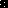 